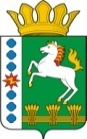 КОНТРОЛЬНО-СЧЕТНЫЙ ОРГАН ШАРЫПОВСКОГО РАЙОНАКрасноярского краяЗаключениена проект Постановления администрации Холмогорского сельсовета Шарыповского района «О внесении изменений в Постановление администрации Холмогорского сельсовета  от 30.10.2013 № 294 «Об утверждении муниципальной программы «Обеспечение транспортной доступности и коммунальными услугами граждан» на 2014-2016 годы (в ред. от 18.02.2014 № 21-П, от 23 07.2014 № 165-П)07  октября  2014 год 							     	       № 75Настоящее экспертное заключение подготовлено Контрольно – счетным органом Шарыповского района на основании ст. 157 Бюджетного  кодекса Российской Федерации, ст. 9 Федерального закона от 07.02.2011 № 6-ФЗ «Об общих принципах организации и деятельности контрольно – счетных органов субъектов Российской Федерации и муниципальных образований», ст. 15 Решения Шарыповского районного Совета депутатов от 20.09.2012 № 31/289р «О внесении изменений и дополнений в Решение Шарыповского районного Совета депутатов от 21.06.2012 № 28/272р «О создании Контрольно – счетного органа Шарыповского района» (в ред. от 20.03.2014 № 46/536р), пункт 1.2.3 Соглашения от 20.01.2014 «О передаче Контрольно-счетному органу Шарыповского района полномочий Контрольно-счетного органа Холмогорского сельсовета по осуществлению внешнего муниципального финансового контроля».Представленный на экспертизу проект Постановления администрации Холмогорского сельсовета Шарыповского района «О внесении изменений в Постановление администрации Холмогорского сельсовета  от 30.10.2013 № 294  «Об утверждении муниципальной программы «Обеспечение транспортной доступности и коммунальными услугами граждан»  на 2014-2016 годы  (в ред. от 18.02.2014 № 21-П, от 23 07.2014 № 165-П) направлен в Контрольно – счетный орган Шарыповского района 07 октября 2014 года. Разработчиком данного проекта Программы является администрация Холмогорского сельсовета.Основанием для разработки муниципальной программы является:- статья 179 Бюджетного кодекса Российской Федерации;- постановление администрации Холмогорского сельсовета от 29.07.2013 № 207 «Об утверждении Порядка принятия решений о разработке  муниципальных программ Холмогорского сельсовета, их формировании и реализации»;- распоряжение администрации Холмогорского сельсовета от 29.07.2013  № 16 «Об утверждении перечня муниципальных программ Холмогорского сельсовета».Ответственный исполнитель муниципальной программы администрация Холмогорского сельсовета.Соисполнитель муниципальной программы отсутствует.Перечень подпрограмм муниципальной программы:Модернизация, реконструкция и капитальный ремонт объектов коммунальной инфраструктуры, жилья и благоустройства территории.Проведение мероприятий, направленных на сохранение и улучшение транспортно-эксплуатационного состояния улично - дорожной сети сельского поселения.Обращение с твердыми, бытовыми, промышленными и биологическими отходами на территории поселения.Цель муниципальной программы - повышение качества предоставления жилищно - коммунальных услуг населению и улучшение транспортно-эксплуатационного состояния дорог местного значения;Мероприятие проведено 07 октября  2014 года.В ходе подготовки заключения Контрольно – счетным органом Шарыповского района были проанализированы следующие материалы:- Постановление администрации Холмогорского сельсовета Шарыповского района «О внесении изменений в Постановление администрации Холмогорского сельсовета  от 30.10.2013 № 294  «Об утверждении муниципальной программы «Обеспечение транспортной доступности и коммунальными услугами граждан»  на 2014-2016 годы (в ред. от 18.02.2014 № 21-П, от 23 07.2014 № 165-П);- паспорт муниципальной программы «Обеспечение транспортной доступности и коммунальными услугами граждан»  на 2014-2016 годы;- проект Решения  Холмогорского  сельского Совета депутатов от 17.12.2013 № 167-Р  «О бюджете поселения на 2014 год и плановый период 2015-2016 годы» (в ред. от 18.02.2014 № 173-Р, от  23.07.2014 № 179-Р).Рассмотрев представленные материалы к проекту Постановления установлено следующее:В соответствии с проектом Постановления происходит изменение по строке (пункту) «Информация по ресурсному обеспечению программы, в том числе в разбивке по источникам финансирования, по годам реализации программы».После внесения изменений строка  будет читаться:Увеличение  объемов бюджетных ассигнований на реализацию муниципальной программы составило за счет средств бюджета поселения в сумме 3 982 270,98  рублей или на 49,00 %.2. В соответствии с паспортом подпрограммы № 1 «Модернизация, реконструкция и капитальный ремонт объектов коммунальной инфраструктуры, жилья и благоустройство территории» вносится изменения в части увеличения объёма финансирования подпрограммы.После внесения изменений строка будет читаться:Увеличение  объемов бюджетных ассигнований на реализацию подпрограммы №1 муниципальной программы составило в сумме 3 882 270,98 рублей или на 71,46%.Для решения задачи по повышению качества и надежности предоставления жилищно-коммунальных услуг населению скорректирована сумма бюджетных ассигнований на 1 707 773,98 рублей по разделу 0500 «Жилищно-коммунальное хозяйство» подразделам 0501 «Жилищное хозяйство» и 0502 «Коммунальное хозяйство», в том числе:	- 15 000,00 рублей на корректировку проектной документации на реконструкцию незавершенного строительства жилого дома в с.Холмогорское, ул.Центральная д.51;	- 100 000,00 рублей на изготовление схем водоснабжения и водоотведения Холмогорского сельсовета;	- 35 000,00 рублей на обслуживание повысительной насосной станции в с.Холмогорское;	- 32 005,00 рублей на ограждение водонапорной башни в с.Темра;	- 114 540,00 рублей на  замену 2-х насосов на водопроводной башне д.Темра;	- 39 037,09 рублей на аварийно-восстановительный ремонт сетей теплоснабжения с.Гляден ул.Новая;	- 24 983,89 рублей на аварийно-восстановительный ремонт сетей водоснабжения с.Темра.	- 500 000,00 рублей на капитальный ремонт сетей холодного водоснабжения (с.Холмогорское ул.Автодорожников, ул.Подгорная, пер.Широкий, пер.Северный);	- 517 126,00 рублей на прокладку наружных сетей водоснабжения ул. Светлая, с.Холмогорское;	- 280 097,00 рублей на капитальный ремонт сетей канализации с.Холмогорское ул.Кадатская, ул.Первомайская, пер.Радужный;	- 49 985,00 рублей на аварийно-восстановительный ремонт сетей канализации с.Холмогорское, ул. Кадатская, КНС-4.	Для решения задачи по комплексному благоустройству и озеленению населенных пунктов территории скорректирована сумма бюджетных ассигнований на 2 174 497,00 рублей по разделу 0501 «Жилищно-коммунальное хозяйство» подразделу 0503 «Благоустройство», в том числе:	- 471 675,00 рублей на строительство новой электролинии ул. Светлая, с.Холмогорское;	- 494 586,00 рублей благоустройство территории ул. Светлая, с. Холмогорское;	- 200 000,00 рублей на устройство детской площадки в с.Холмогорское ул.Октябрьская;	- 488 926,00 рублей на благоустройство территории в с.Холмогорское, ул.Центральная  д.16;	- 35 010,00 рублей на ограждение детской площадки в д.Темра;	- 40 000,00 рублей на устройство беседки с.Холмогорское, ул.Декабристов д. 10 и д. 14;	- 200 000,00 рублей на отсыпку территории вокруг автобусных остановок в с.Холмогорское;	- 210 000,00 рублей на планировку территории в с.Холмогорское;- 18 000,00 рублей на  замену трехфазных приборов учета электроэнергии в с.Холмогорское, ул.Центральная, дом 43-а;	- 16 300,00 рублей на приобретение электротоваров для ремонта уличного освещения.	3. В соответствии с паспортом подпрограммы № 2 «Проведение мероприятий, направленных на сохранение и улучшение транспортно-эксплуатационного состояния улично-дорожной сети сельского поселения» вносится изменения в части увеличения объёма финансирования подпрограммы за счет средств краевого бюджета и средств бюджета поселения.После внесения изменений строка будет читаться:Внесены изменения в паспорт подпрограммы «Проведение мероприятий, направленных на сохранение и улучшение транспортно-эксплуатационного состояния улично-дорожной сети сельского поселения» (далее – подпрограмма), в 2014 году в приложение № 2   подпрограммы. Общая сумма внесенных изменений составила 100 000.00 рублей или 4,22%, в том числе:	- 50 000,00 рублей на нанесение дорожной разметки в с.Ажинское ул.Шоссейная, за счет средств бюджета поселения;	- 50 000,00 рублей на установку дорожных знаков в с.Ажинское, с.Холмогорское, за счет средств бюджета поселения.Соответственно внесены изменения в паспорт муниципальной программы «Обеспечение транспортной доступности и коммунальными услугами граждан»,  в приложения № 3,5  к паспорту муниципальной программы. На основании выше изложенного Контрольно – счетный орган Шарыповского района предлагает администрации Холмогорского сельсовета принять проект Постановления администрации Холмогорского сельсовета Шарыповского района «О внесении изменений и дополнений в Постановление администрации Холмогорского сельсовета  от 30.10.2013 № 294  «Об утверждении муниципальной программы «Обеспечение транспортной доступности и коммунальными услугами граждан» на 2014-2016 годы (в ред. от 18.02.2014 № 21-П, от 23 07.2014 № 165-П).Аудитор	Контрольно-счетного органа							И.В. ШмидтИнформация по ресурсному обеспечению программы, в том числе в разбивке по источникам финансирования, по годам реализации программы Предыдущая редакция (Постановление от 23.07.2014 № 165-П)Предлагаемая редакция (проект Постановления)Информация по ресурсному обеспечению программы, в том числе в разбивке по источникам финансирования, по годам реализации программы Планируемое финансирование программных мероприятий  составляет 8 202 253,74 руб., в том числе за счет средств:краевого бюджета 104 076,00 руб., из них:2014 год – 104 076,00 руб.;2015 год – 0,00 руб.;2016 год – 0,00 руб.За счет средств районного бюджета 560 352,00 руб. из них:2014 год – 560 352,00 руб.;2015 год – 0,00 руб.;2016 год – 0,00 руб. за счет средств бюджета поселения   7 537 825,74 руб. из них:2014 год – 4 112 011,41 руб.;2015 год – 1 713 509,35 руб.;2016 год – 1 712 304,98 руб.Планируемое финансирование программных мероприятий  составляет 12 184 524,72 руб., в том числе за счет средств:краевого бюджета 104 076,00 руб., из них:2014 год – 104 076,00 руб.;2015 год – 0,00 руб.;2016 год – 0,00 руб.За счет средств районного бюджета 560 352,00 руб. из них:2014 год – 560 352,00 руб.;2015 год – 0,00 руб.;2016 год – 0,00 руб. за счет средств бюджета поселения   11 520 096,72 руб. из них:2014 год – 8 094 282,39 руб.;2015 год – 1 713 509,35 руб.;2016 год – 1 712 304,98 руб.Объемы и источники финансирования подпрограммыПредыдущая редакция подпрограммы 1(Постановление от 23.07.2014 № 165-П)Предлагаемая редакция подпрограммы 1 (проект Постановления)Объемы и источники финансирования подпрограммыФинансирование подпрограммы составит 5 432 565,00 руб. в том числе по годам:за счет средств районного бюджета 387 352,00 руб. из них:2014 год - 387 352,00 руб.2015 год - 0,00 руб.2016 год - 0,00 руб.за счет  средств бюджета поселения 5 045 213,00 руб. в том числе:2014 год - 3 262 085,00 руб.2015 год - 893 638,00  руб.2016 год - 889 490,00 руб.Финансирование подпрограммы составит 9 314 835,98 руб. в том числе по годам:за счет средств районного бюджета 387 352,00 руб. из них:2014 год -387 352,00 руб.2015 год - 0,00 руб.2016 год - 0,00 руб.за счет  средств бюджета поселения 8 927 483,98 руб. в том числе:2014 год – 7 144 355,98 руб.2015 год - 893 638,00  руб.2016 год - 889 490,00 руб.Объемы и источники финансирования подпрограммыПредыдущая редакция подпрограммы № 2(Постановление от 23.07.2014 № 165-П)Предлагаемая редакция подпрограммы 2 (проект Постановления)Объемы и источники финансирования подпрограммыПланируемое финансирование подпрограммных мероприятий составит  2 367 947,74   руб., в том числе:за счет средств краевого бюджета 104 076,00 руб., из них:2014 год - 104 076,00 руб.	2015 год - 0,00 руб.2016 год - 0,00 руб.за счет  средств бюджета поселения 2 263 871,74 руб., в том числе:2014 год – 621 185,41 руб.2015 год – 819 871,35 руб.2016 год – 822 814,98 руб.Планируемое финансирование подпрограммных мероприятий составит  2 467 947,74   руб. в том числе:за счет средств краевого бюджета 104 076,00 руб., из них:2014 год - 104 076,00 руб.	2015 год - 0,00 руб.2016 год - 0,00 руб.за счет  средств бюджета поселения 2 363 871,74 руб., в том числе:2014 год – 721 185,41 руб.2015 год – 819 871,35 руб.2016 год – 822 814,98 руб.